Ce sujet comporte 12 pages numérotées de 1/12 à 12/12.Assurez-vous que cet exemplaire est complet.S’il est incomplet, demandez un autre exemplaire au chef de salle.BACCALAURÉAT PROFESSIONNEL PRÉVENTION – SANTÉ - ENVIRONNEMENTSUJETSUJET ZÉRODURÉE : 2 HEURES COEFFICIENT : 1Répondre aux questions sur une copie d’examen. Reporter avec précaution le numéro des questions.Toutes les réponses devront être rédigées sous forme de phrase complète.Seul le document réponse page 12 sera inséré et agrafé dans la copie d’examen et restera anonyme.L’usage de la calculatrice n’est pas autorisé.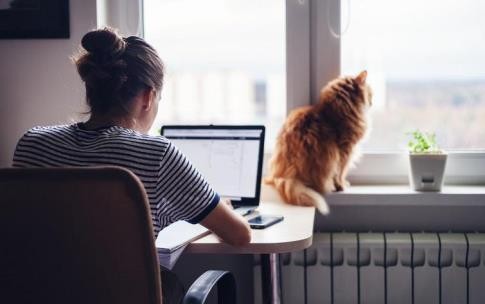 Source  :  https://www.vie-publique.fr/en-bref/275095-crise-sanitaire-et-teletravail-moins-de-gaz-effet-de-serreÀ partir de la situation d’actualité, ci-dessus :Analyser la situation en listant les comportements individuels en termes de mobilité induits par le télétravail.Énoncer la problématique évoquée dans la situation.Préciser l’impact de ces comportements sur les émissions des gaz à effet de serre.Indiquer une conséquence des gaz à effet de serre sur le climat.Document 1 - Rejets de gaz à effet de serre liés à l’activité humaine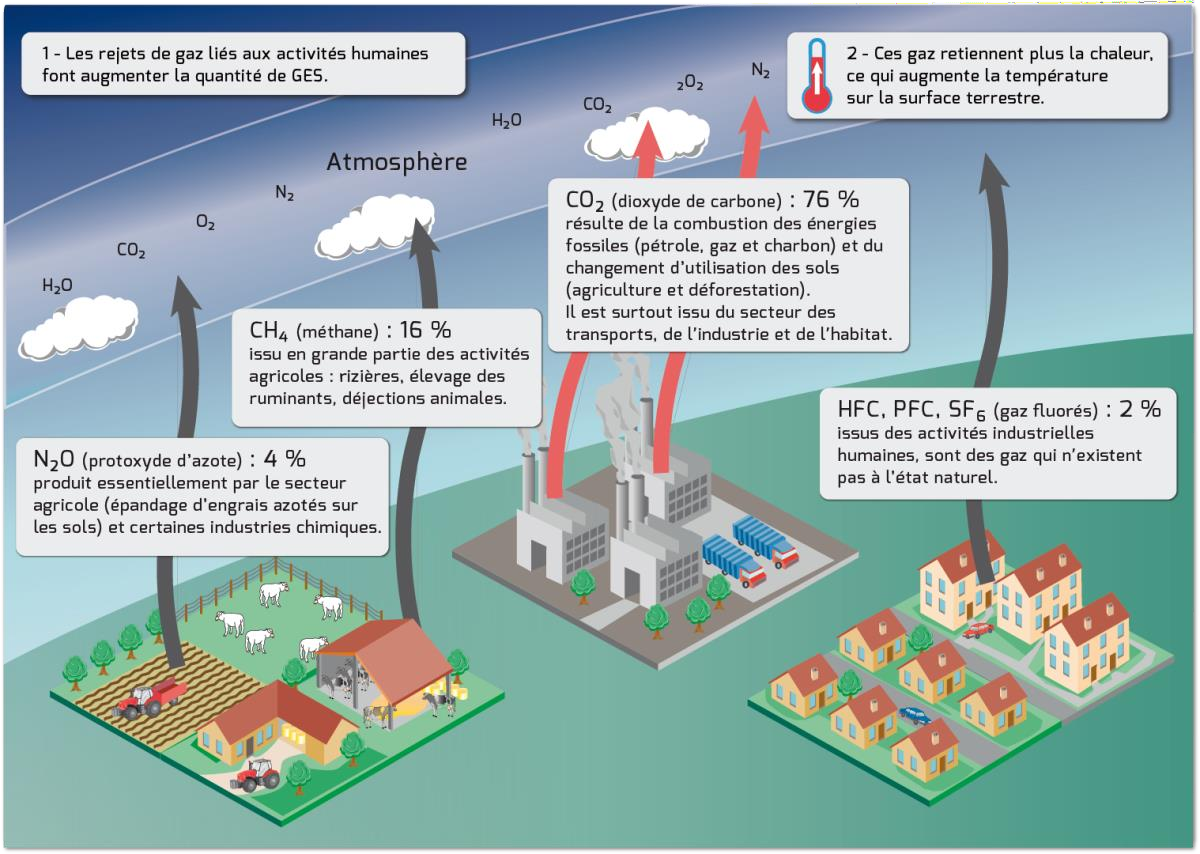 Source : https://editions.educagri.fr/cop21/ST12/co/ST12A1-mecanisme-effet-serre.htmlÀ partir du document 1 :Déduire les activités humaines responsables des émissions de gaz à effet de serre.Repérer les gaz à effet de serre issus de l’activité humaine.Préciser en quoi le télétravail a contribué à la diminution des émissions de CO2.Identifier, et les présenter dans un tableau, deux mesures individuelles et deux mesures collectives qui permettent de réduire les émissions de GES.Document 2 - Impact du confinement sur les comportements alimentairesSource : d’après https://www.santepubliquefrance.frÀ partir du document 2 :Relever les habitudes alimentaires défavorables qui se sont développées suite au confinement et à la mise en place du télétravail.Citer les conséquences de la prise de poids sur la santé.Proposer deux mesures individuelles permettant de limiter la prise de poids chez les salariés en télétravail.Préciser l’impact positif du confinement sur les pratiques alimentaires.Document 3 - Activité physique et digestionSource : d’après : https://clinique1037.com/lactivite-physique-et-la-digestion/À partir du document 3 :Expliquer en quoi le télétravail pourrait nuire à la digestion.Présenter le processus de la digestion.Document 4 - Les organes digestifs et leurs fonctionsLa nourriture avalée entreprend un voyage  de  24 h  dans  le  corps.  Elle descend le long du tube digestif, un conduit d’environ 9 m de long qui va de la bouche à l’anus. Par des moyens chimiques et physiques le processus de la digestion fragmente la nourriture en nutriments absorbables par l’organisme.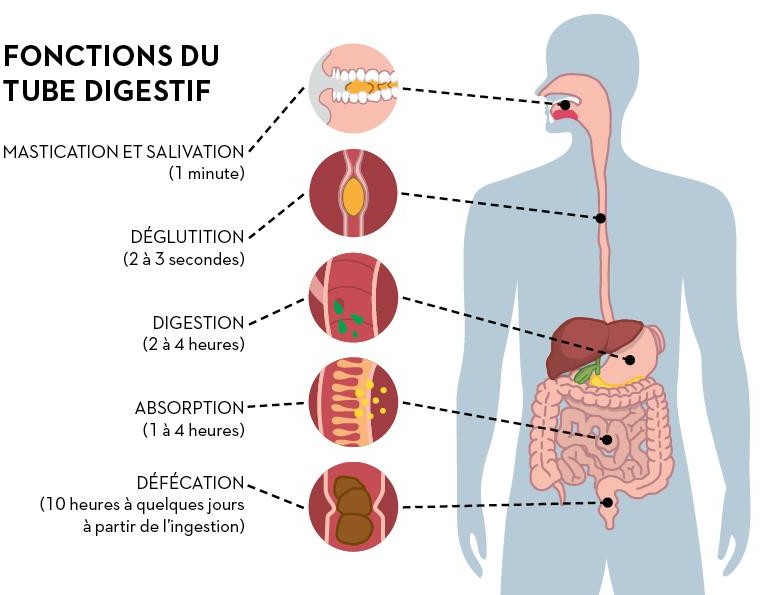 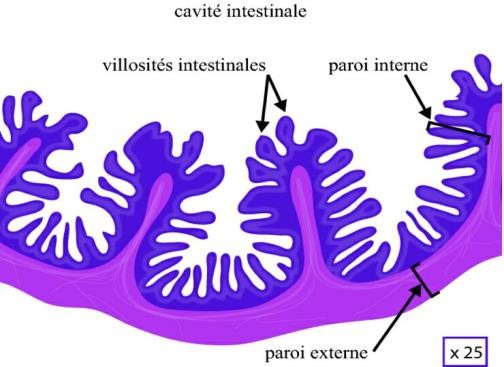 Dans la bouche, la nourriture prédigérée par la salive est mâchée puis avalée glissant par l'œsophage jusqu'à l’estomac. L’estomac qui possède des parois musclées et élastiques va décomposer les aliments grâce à de fortes contractions et aux sucs gastriques.Le brassage mécanique continue dans l’intestin grêle grâce aux muscles de sa paroi. De plus, les sucs intestinaux, les enzymes pancréatiques et la bile produite par la vésicule biliaire finissent de décomposer chimiquement les aliments.La paroi de l'intestin grêle porte de nombreux replis, en forme de doigt, tapissés de villosités intestinales minuscules, elles-mêmes hérissées de microvillosités.rectum avant d’être évacuée par l’anus.L'ensemble de ces plis, villosités et microvillosités, qui constitue la paroi intestinale, représente une surface totale de 200 m2 environ. Il constitue donc une grande surface d'échange bien irriguée qui laisse passer les nutriments.La partie du bol alimentaire non assimilée continue sa progression dans le gros intestin et s’accumule dans leSource : https://www.alimentarium.org/ et https://webclasse.wordpress.com/category/sciences/En vous aidant du document 4 :Repérer et tracer le trajet des aliments sur le schéma de l’appareil digestif (Rendre le document réponse page 12).Annoter le schéma de l’appareil digestif (Rendre le document réponse page 12).Présenter dans un tableau les organes qui participent à l’action mécanique et ceux qui participent à l’action chimique de la digestion.Citer le nom des substances qui réalisent les actions chimiques de la digestion.Expliquer en quoi la structure particulière des villosités favorise l’absorption intestinale.Proposer deux mesures individuelles permettant de favoriser la digestion chez les salariés en télétravail.À l’aide de la situation professionnelle, des documents 5 et 6 et du dossier ressource :Relever la nature du risque évoqué dans la situation auquel le salarié en télétravail est exposé.Préciser la signification du sigle TMS.Identifier les parties du corps les plus touchées par les TMS en 2019.Rechercher le TMS le plus fréquent.Expliquer en quoi le télétravail peut favoriser l’apparition des différents symptômes conduisant à cette maladie professionnelle.Proposer une définition de la notion de maladie professionnelle, à partir du document 6.Expliquer pourquoi le syndrome du canal carpien de Jean peut être reconnu comme maladie professionnelle.À l’aide de la situation (suite), des documents 7 à 10 et du dossier ressource :Identifier les 3 types de visites médicales du travail.Expliquer pourquoi Jean doit consulter le médecin à la fin de son arrêt de travail pour reprendre son poste.Analyser le document 8 pour déterminer le taux de cotisation qui s’applique à l’entreprise de Jean en argumentant la réponse.Préciser un enjeu économique pour cette entreprise de diminuer le nombre d’accidents du travail et de maladies professionnelles.En France, le document unique d'évaluation des risques professionnels (DUER) a été créé par le décret n° 2001-1016 du 5 novembre 2001, en application des articles L. 4121-2 et L. 4121-3 du Code du travail. L'élaboration et la mise à jour de ce document s'imposent à tout employeur dont l'entreprise emploie au moins un salarié. L’entreprise de Jean n’y échappe pas.Expliquer l’objectif du DUER d’où est extrait le document 9.Rappeler les acteurs de prévention qui peuvent réaliser et mettre à jour ce DUER.Analyser l’extrait du DUER de la société ASSUR’TOUT pour expliquer les niveaux de gravité et de probabilité encourus par Jean, à l’aide du document 10.Repérer alors par une croix, dans le document réponse page 12, le risque professionnel et préciser si sa réduction est prioritaire ou non.Proposer deux mesures de prévention pour réduire le risque de syndrome de canal carpien en précisant le niveau de prévention et organiser votre réponse sous forme de tableau. 	DOSSIER RESSOURCE	Document 5 - Données statistiques relatives aux troubles musculo-squelettiques (TMS) en 2019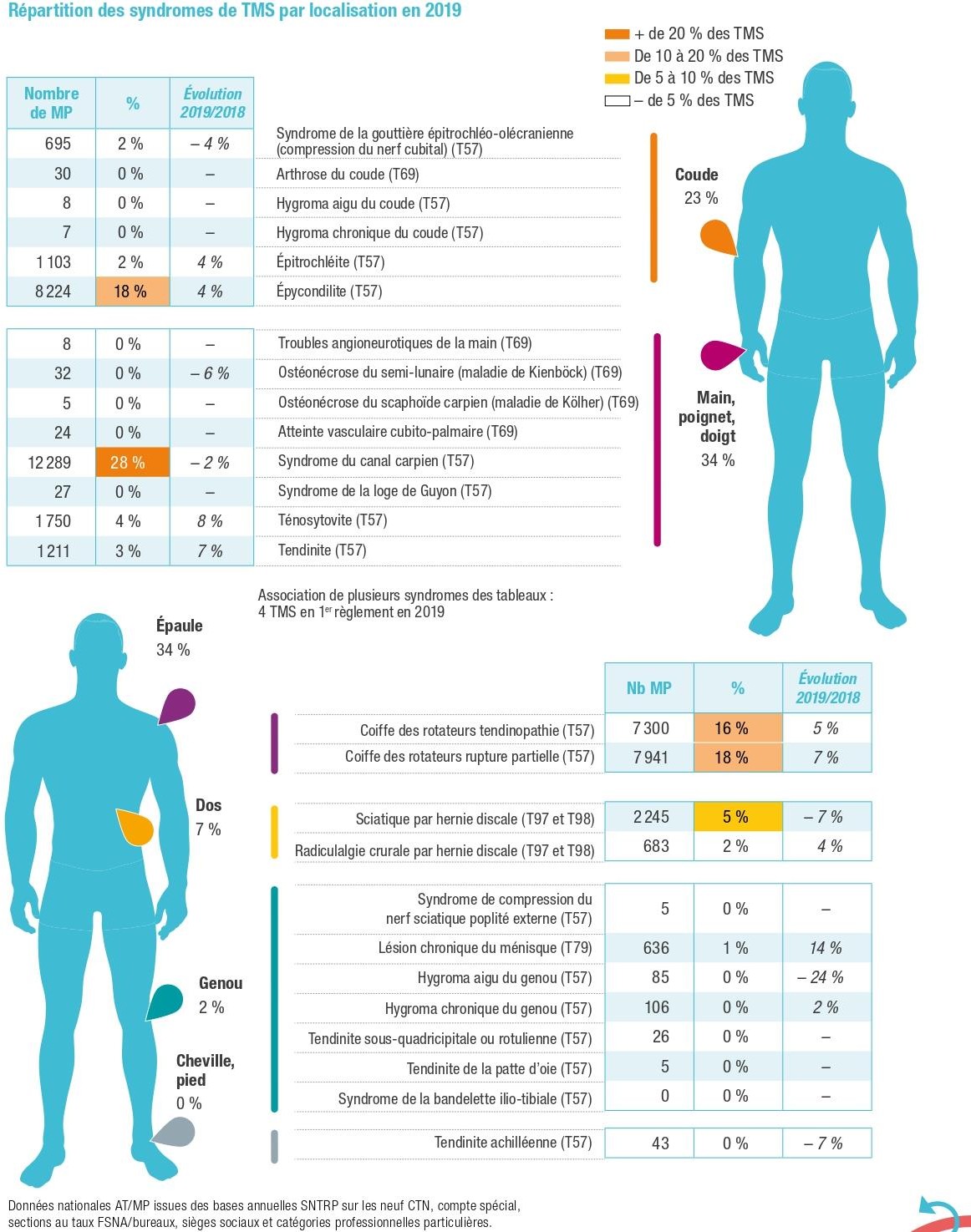 Source : Ameli.frDocument 6 - Extrait du tableau 57 de l’assurance maladie sur les affections péri- articulaires provoquées par certains gestes et postures de travailDocument 7 - Le suivi de l’état de santé des salariésSource : Ameli.fr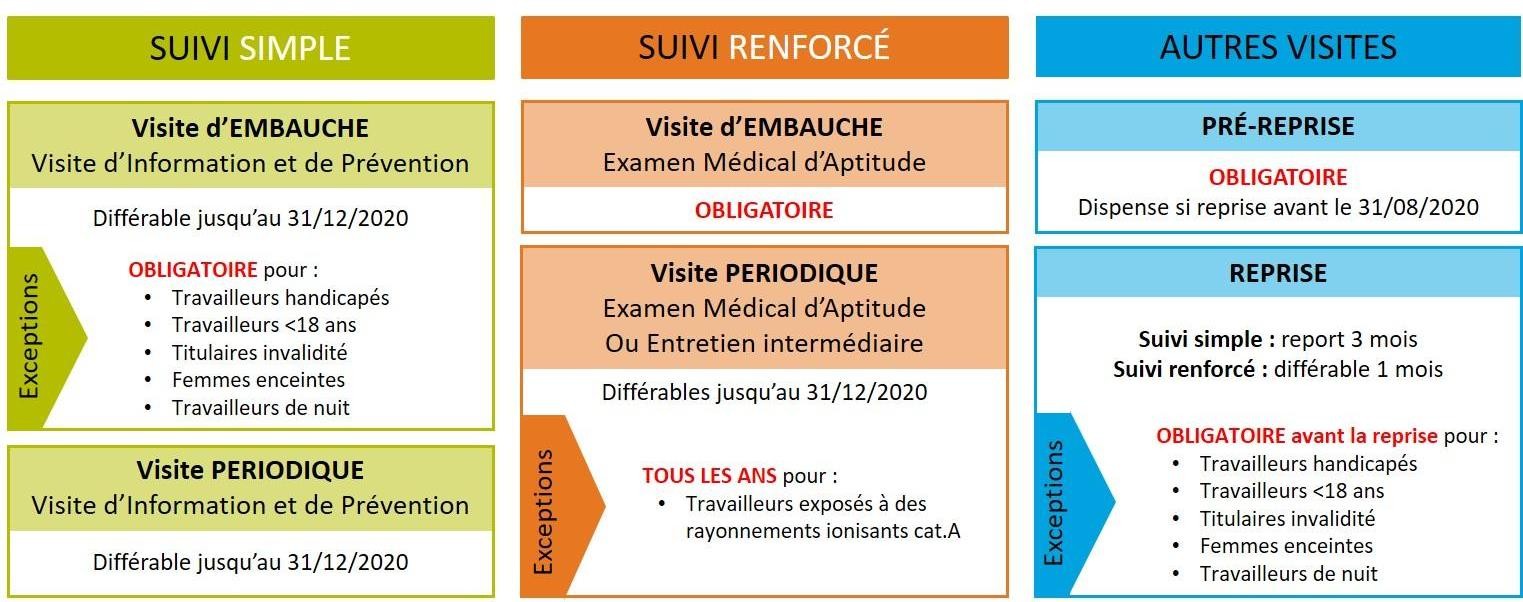 Source : d’après Travail et sécurité n°783.Document 8 - Principe de calcul du taux de cotisation des entreprises pour les accidents du travail et les maladies professionnelles en fonction du nombre de salariésSource : ameli.frDocument 9 - Extrait d’une grille d’évaluation des risques d’un document uniqueDocument 10 - Évaluation des risquesÉvaluation de la gravité du dommageEstimation de la probabilité d’apparition du dommage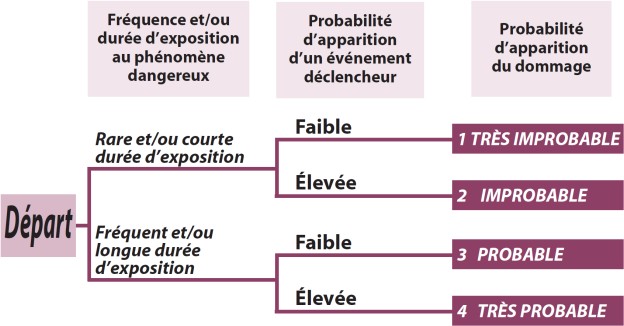  	DOCUMENT RÉPONSE – À RENDRE AVEC LA COPIE	Questions 1.14 et 1.15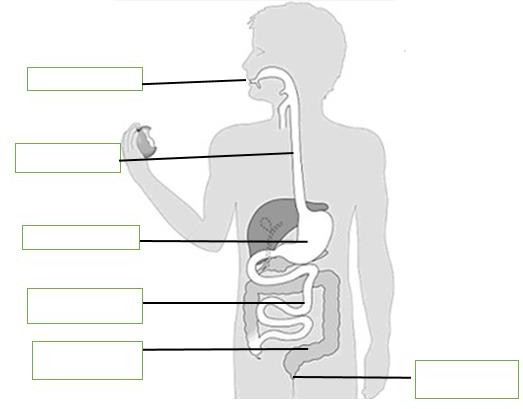 Question 2.15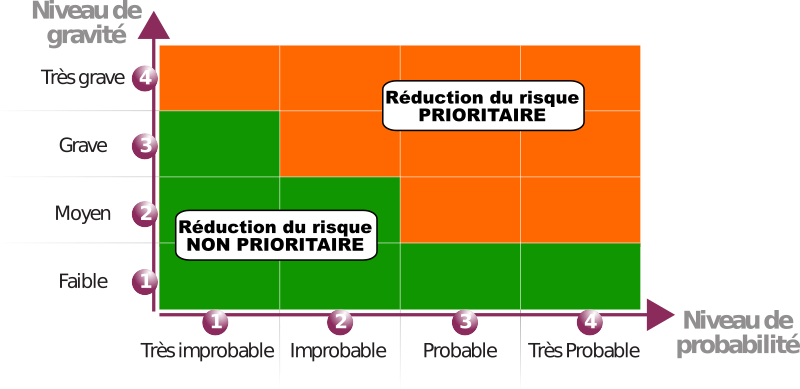 BACCALAURÉAT PROFESSIONNELBACCALAURÉAT PROFESSIONNELBACCALAURÉAT PROFESSIONNELBACCALAURÉAT PROFESSIONNELSUJET 0SESSIONDURÉE : 2 HCOEFFICIENT : 1ÉPREUVE : PRÉVENTION – SANTÉ – ENVIRONNEMENTÉPREUVE : PRÉVENTION – SANTÉ – ENVIRONNEMENTÉPREUVE : PRÉVENTION – SANTÉ – ENVIRONNEMENTÉPREUVE : PRÉVENTION – SANTÉ – ENVIRONNEMENTÉPREUVE DU …………ÉPREUVE DU …………ÉPREUVE DU …………ÉPREUVE DU …………Compétence 1 - Mettre en œuvre une démarche d’analyse dans une situation donnéeQuestions: 1.1 - 1.2 - 1.5 – 1.9 - 1.18 – 2.1 – 2.3 – 2.4 - 2.10 - 2.14 -2.15/ 4 ptsCompétence 2 - Expliquer un phénomène physiologique, un enjeu environnemental, une disposition réglementaire, en lien avec la démarche de préventionQuestions: 1.3 - 1.4 – 1.6 - 1.10 - 1.14 - 1.15 - 1.16 -1.17 - 2.2 - 2.8 -2.13/ 5 ptsCompétence 3 - Proposer une solution pour résoudre un problèmeQuestions: 1.8 - 1.11 - 1.12 – 1.20 - 2.16/ 3 ptsCompétence 4 - Argumenter un choixQuestions : 1.7 - 1.13 - 1.19 - 2.5 - 2.7 - 2.9 - 2.10 – 2.11 - 2.12/ 5 ptsCompétence 5 - Communiquer à l’écrit avec une syntaxe claire et un vocabulaire adapté.Questions : 1.8 - 1.14 - 1.15 - 1.17 – 2.6 - 2.15 - 2.16Toutes les questions concourent à cette compétence/ 3 ptsTOTAL/ 20 ptsDÉSIGNATION DES MALADIESDÉLAI DE PRISE EN CHARGELISTE LIMITATIVE DES TRAVAUX SUSCEPTIBLES DE PROVOQUER CES MALADIESSyndrome du canal carpien30 joursTravaux comportant de façon habituelle, soit des mouvements répétés ou prolongés d'extension du poignet ou de préhension de la main, soit un appui carpien, soit une pression prolongée ou répétée sur le talon de la main.Extrait de la grille d’évaluation des risques du document de la société ASSUR’TOUT Mise à jour le 01/01/2021Extrait de la grille d’évaluation des risques du document de la société ASSUR’TOUT Mise à jour le 01/01/2021Extrait de la grille d’évaluation des risques du document de la société ASSUR’TOUT Mise à jour le 01/01/2021Extrait de la grille d’évaluation des risques du document de la société ASSUR’TOUT Mise à jour le 01/01/2021Extrait de la grille d’évaluation des risques du document de la société ASSUR’TOUT Mise à jour le 01/01/2021Extrait de la grille d’évaluation des risques du document de la société ASSUR’TOUT Mise à jour le 01/01/2021Extrait de la grille d’évaluation des risques du document de la société ASSUR’TOUT Mise à jour le 01/01/2021Extrait de la grille d’évaluation des risques du document de la société ASSUR’TOUT Mise à jour le 01/01/2021Extrait de la grille d’évaluation des risques du document de la société ASSUR’TOUT Mise à jour le 01/01/2021Fonction professionnelle : Assureur Opérateur : JeanDate : 03/2021Fonction professionnelle : Assureur Opérateur : JeanDate : 03/2021Fonction professionnelle : Assureur Opérateur : JeanDate : 03/2021Famille de risques :TMSFamille de risques :TMSFamille de risques :TMSNombre de salariés : 400 Unité de travail : Télétravail Localisation : DomicileNombre de salariés : 400 Unité de travail : Télétravail Localisation : DomicileNombre de salariés : 400 Unité de travail : Télétravail Localisation : DomicileSituation dangereuseDommages éventuelsEstimation du risqueEstimation du risqueEstimation du risqueNiveau de priorité de la réduction du risqueNiveau de priorité de la réduction du risqueMesures de préventionMesures de préventionSituation dangereuseDommages éventuelsGravitéGravitéProbabilitéNiveau de priorité de la réduction du risqueNiveau de priorité de la réduction du risqueExistantesÀ prévoirLa frappe dactylographique sur le clavier et la manipulation répétitive de la souris.Syndrome du canal carpien223??Les salariés ont été formés à la prévention des risques liés aux mauvaises postures?NiveauGravitéConséquences liées au dommage1FaibleAccident qui n'entraîne pas d’arrêt de travail2MoyenAccident qui entraîne un arrêt de travail3GraveAccident qui entraîne une incapacité permanente4Très graveAccident mortel